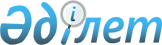 О внесении изменений и дополнений в решение Атбасарского районного маслихата от 22 декабря 2010 года № 4С 32/2 "О бюджете района на 2011-2013 годы"
					
			Утративший силу
			
			
		
					Решение Атбасарского районного маслихата Акмолинской области от 8 апреля 2011 года № 4С 34/1. Зарегистрировано Управлением юстиции Атбасарского района Акмолинской области 18 апреля 2011 года № 1-5-163. Утратило силу в связи с истечением срока применения - (письмо Атбасарского районного маслихата Акмолинской области от 4 ноября 2014 года № 194)      Сноска. Утратило силу в связи с истечением срока применения - (письмо Атбасарского районного маслихата Акмолинской области от 04.11.2014 № 194).

      В соответствии с подпунктом 5) пункта 2 статьи 106, пунктами 1,  5 статьи 109 Бюджетного кодекса Республики Казахстан от 4 декабря 2008 года, подпунктом 1) пункта 1 статьи 6 Закона Республики Казахстан от 23 января 2001 года «О местном государственном управлении и самоуправлении в Республике Казахстан», Атбасарский районный маслихат РЕШИЛ:



      1. Внести в решение Атбасарского районного маслихата «О бюджете района на 2011-2013 годы» от 22 декабря 2010 года № 4С 32/2 (зарегистрировано в Реестре государственной регистрации нормативных правовых актов за № 1-5-154, опубликовано от 14 января 2011 года в газетах «Атбасар», «Простор») следующие изменения и дополнения: в подпункте 1) пункта 1:

      цифры «2413648» заменить на цифры «2451665»;

      цифры «28529» заменить на цифры «40529»;

      цифры «1623575» заменить на цифры «1649592»;

      в подпункте 2) пункта 1:

      цифры «2417112» заменить на цифры «2463500,6»;

      в подпункте 3) пункта 1:

      цифры «13946» заменить на цифры «26639,8»;

      цифры «15133» заменить на цифры «27826,8»;

      в подпункте 5) пункта 1:

      цифры «39270» заменить на цифры «60335,4»;

      в подпункте 6) пункта 1:

      цифры «39270» заменить на цифры «60335,4»;

      цифру «25324» заменить на цифры «46389,4»;

      дополнить пунктом 13-1 следующего содержания:

      «13-1.Учесть, что в составе расходов бюджета района на 2011 год предусмотрены целевые текущие трансферты из республиканского бюджета на увеличение размера доплаты за квалификационную категорию, учителям школ и воспитателям дошкольных организаций образования в сумме 13463 тысячи тенге»;

      в пункте 14:

      цифры «12294» заменить на цифры «13828»;

      дополнить пунктом 17-1 следующего содержания:

      «17-1. Учесть, что в составе расходов бюджета района на 2011 год предусмотрены целевые текущие трансферты из республиканского бюджета на частичное субсидирование заработной платы и создание центров занятости в сумме 11020 тысяч тенге»;

      дополнить пунктом 19-1 следующего содержания:

      «19-1. Учесть, что в бюджете района на 2011 год в установленном законодательством порядке, распределены свободные остатки бюджетных средств, образовавшиеся на 1 января 2011 года в сумме 46389,4 тысяч тенге»;

      дополнить пунктом 19-2 следующего содержания:

      «19-2. Учесть, что в составе расходов бюджета района на 2011 год предусмотрен возврат в вышестоящий бюджет неиспользованных (недоиспользованных) целевых трансфертов в сумме 6480,8 тысяч тенге».



      2. Приложения 1, 5 к решению Атбасарского районного маслихата «О бюджете района на 2011-2013 годы» от 22 декабря 2010 года № 4С 32/2 (зарегистрировано в Реестре государственной регистрации нормативных правовых актов за № 1-5-154, опубликовано от 14 января 2011 года в газетах «Атбасар» и «Простор») изложить в новой редакции согласно приложении 1, 2 к настоящему решению.



      3. Настоящее решение вступает в силу со дня государственной регистрации в Управлении юстиции Атбасарского района и вводится в действие с 1 января 2011 года.      Председатель сессии

      районного маслихата                        Ахметов А.Б.      Секретарь Атбасарского

      районного маслихата                        Борумбаев Б.А.      «СОГЛАСОВАНО» «»      Исполняющий обязанности

      акима Атбасарского района                  Каженов Ж.Г.      Начальник государственного

      учреждения «Отдел экономики и

      финансов Атбасарского района»              Серкебаева М.Н.

Приложение 1 к решению

Атбасарского районного

маслихата от 8 апреля

2011 года № 4С 34/1

Приложение 2 к решению

Атбасарского районного

маслихата от 8 апреля

2011 года № 4С 34/1 Аппарат акима района в городе, города районного значения,

поселка, аула (села), аульного (сельского) округа
					© 2012. РГП на ПХВ «Институт законодательства и правовой информации Республики Казахстан» Министерства юстиции Республики Казахстан
				КатегорияКатегорияКатегорияКатегория2011 годКлассКлассКласс2011 годПодклассПодкласс2011 годНаименование2011 годI. ДОХОДЫ2451665,01HАЛОГОВЫЕ ПОСТУПЛЕHИЯ725023,001Подоходный налог57690,02Индивидуальный подоходный налог57690,003Социальный налог402507,01Социальный налог402507,004Налоги на собственность217203,01Налоги на имущество130738,03Земельный налог26414,04Налог на транспортные средства57120,05Единый земельный налог2931,005Внутренние налоги на товары, работы и услуги39790,02Акцизы6266,03Поступления за использование природных и других ресурсов23401,04Сборы за ведение предпринимательской и профессиональной деятельности 8768,05Налог на игорный бизнес1355,008Обязательные платежи, взимаемые за совершение юридически значимых действий и (или) выдачу документов уполномоченными на то государственными органами или должностными лицами7833,01Государственная пошлина7833,02НЕHАЛОГОВЫЕ ПОСТУПЛЕHИЯ 36521,001Доходы от государственной собственности2954,01Поступления части чистого дохода государственных

предприятий640,05Доходы от аренды имущества, находящегося в государственной собственности2314,002Поступления от реализации товаров (работ, услуг) государственными учреждениями, финансируемыми из государственного бюджета233,01Поступления от реализации товаров (работ, услуг) государственными учреждениями, финансируемыми из государственного бюджета233,004Штрафы, пени, санкции, взыскания, налагаемые государственными учреждениями, финансируемыми из государственного бюджета, а также содержащимися и финансируемыми из бюджета (сметы расходов) Национального Банка Республики Казахстан32456,01Штрафы, пени, санкции, взыскания, налагаемые государственными учреждениями, финансируемыми из государственного бюджета, а также содержащимися и финансируемыми из бюджета (сметы расходов) Национального Банка Республики Казахстан, за исключением поступлений от организаций нефтяного сектора32456,006Прочие неналоговые поступления878,01Прочие неналоговые поступления878,03ПОСТУПЛЕНИЕ ОТ ПРОДАЖИ ОСНОВНОГО КАПИТАЛА40529,003Продажа земли и нематериальных активов40529,01Продажа земли 40529,04ПОСТУПЛЕНИЯ ТРАНСФЕРТОВ1649592,002Трансферты из вышестоящих органов государственного управления1649592,02Трансферты из областного бюджета1649592,0Функциональная группа Функциональная группа Функциональная группа Функциональная группа Функциональная группа 2011 годАдминистратор бюджетных программАдминистратор бюджетных программАдминистратор бюджетных программАдминистратор бюджетных программ2011 годПрограммаПрограммаПрограмма2011 годНаименованиеНаименование2011 год123445II. ЗатратыII. Затраты2463500,601Государственные услуги общего характераГосударственные услуги общего характера198835,311

2Аппарат маслихата района (города областного значения)Аппарат маслихата района (города областного значения)17171,0001Услуги по обеспечению деятельности маслихата района (города областного значения)Услуги по обеспечению деятельности маслихата района (города областного значения)16971,0003Капитальные расходы государственных органовКапитальные расходы государственных органов200,012

2Аппарат акима района (города областного значения)Аппарат акима района (города областного значения)54429,0001Услуги по обеспечению деятельности акима района

(города областного значения)Услуги по обеспечению деятельности акима района

(города областного значения)54429,012

3Аппарат акима района в городе, города районного значения, поселка, аула (села), аульного (сельского) округаАппарат акима района в городе, города районного значения, поселка, аула (села), аульного (сельского) округа101513,7001Услуги по обеспечению деятельности акима района в городе, города районного значения, поселка, аула (села), аульного (сельского) округаУслуги по обеспечению деятельности акима района в городе, города районного значения, поселка, аула (села), аульного (сельского) округа101513,745

9Отдел экономики и финансов района (города областного значения)Отдел экономики и финансов района (города областного значения)25721,6001Услуги по реализации государственной политики в области формирования и развития экономической политики, государственного планирования, исполнения бюджета и управления

коммунальной собственностью района (города областного

значения)Услуги по реализации государственной политики в области формирования и развития экономической политики, государственного планирования, исполнения бюджета и управления

коммунальной собственностью района (города областного

значения)19444,0003Проведение оценки имущества в целях налогообложенияПроведение оценки имущества в целях налогообложения816,0004Организация работы по выдаче разовых талонов и обеспечение полноты сбора сумм от реализации разовых талоновОрганизация работы по выдаче разовых талонов и обеспечение полноты сбора сумм от реализации разовых талонов4503,0011Учет, хранение, оценка и реализация имущества, поступившего в коммунальную собственностьУчет, хранение, оценка и реализация имущества, поступившего в коммунальную собственность958,602ОборонаОборона1496,012

2Аппарат акима района (города областного значения)Аппарат акима района (города областного значения)1496,0005Мероприятия в рамках исполнения всеобщей воинской обязанностиМероприятия в рамках исполнения всеобщей воинской обязанности1346,0007Мероприятия по профилактике и тушению степных пожаров районного (городского) масштаба, а также пожаров в населенных пунктах, в которых не созданы органы государственной противопожарной службыМероприятия по профилактике и тушению степных пожаров районного (городского) масштаба, а также пожаров в населенных пунктах, в которых не созданы органы государственной противопожарной службы150,003Общественный порядок, безопасность, правовая, судебная, уголовно-

исполнительная деятельностьОбщественный порядок, безопасность, правовая, судебная, уголовно-

исполнительная деятельность1268,045

8Отдел жилищно-

коммунального хозяйства, пассажирского транспорта и автомобильных дорог района (города областного значения)Отдел жилищно-

коммунального хозяйства, пассажирского транспорта и автомобильных дорог района (города областного значения)1268,0021Обеспечение безопасности дорожного движения в населенных пунктахОбеспечение безопасности дорожного движения в населенных пунктах1268,004ОбразованиеОбразование1636619,546

4Отдел образования района (города областного значения)Отдел образования района (города областного значения)1535212,1001Услуги по реализации государственной политики на местном уровне в области образования Услуги по реализации государственной политики на местном уровне в области образования 7555,0003Общеобразовательное обучениеОбщеобразовательное обучение1409591,1004Информатизация системы образования в государственных учреждениях образования района (города областного значения)Информатизация системы образования в государственных учреждениях образования района (города областного значения)5845,0005Приобретение и доставка учебников, учебно-

методических комплексов для государственных учреждений образования района (города областного значения)Приобретение и доставка учебников, учебно-

методических комплексов для государственных учреждений образования района (города областного значения)11117,0006Дополнительное образование для детей Дополнительное образование для детей 43631,0009Обеспечение деятельности организаций дошкольного воспитания и обученияОбеспечение деятельности организаций дошкольного воспитания и обучения21066,0015Ежемесячные выплаты денежных средств опекунам (попечителям) на содержание ребенка сироты (детей-сирот), и ребенка (детей), оставшегося без попечения родителейЕжемесячные выплаты денежных средств опекунам (попечителям) на содержание ребенка сироты (детей-сирот), и ребенка (детей), оставшегося без попечения родителей18144,0020Обеспечение оборудованием, программным обеспечением детей-инвалидов, обучающихся на домуОбеспечение оборудованием, программным обеспечением детей-инвалидов, обучающихся на дому4800,0021Увеличение размера доплаты за квалификационную категорию учителям школ и воспитателям дошкольных организаций образованияУвеличение размера доплаты за квалификационную категорию учителям школ и воспитателям дошкольных организаций образования13463,046

7Отдел строительства района (города областного значения)Отдел строительства района (города областного значения)101407,4037Строительство и реконструкция объектов образованияСтроительство и реконструкция объектов образования101407,406Социальная помощь и социальное обеспечениеСоциальная помощь и социальное обеспечение112744,045

1Отдел занятости и социальных программ района (города областного значения)Отдел занятости и социальных программ района (города областного значения)112744,0001Услуги по реализации государственной политики на местном уровне в области обеспечения занятости и реализации социальных программ для населенияУслуги по реализации государственной политики на местном уровне в области обеспечения занятости и реализации социальных программ для населения15451,0002Программа занятостиПрограмма занятости39114,0004Оказание социальной помощи на приобретение топлива специалистам здравоохранения, образования, социального обеспечения, культуры и спорта в сельской местности в соответствии с законодательством Республики КазахстанОказание социальной помощи на приобретение топлива специалистам здравоохранения, образования, социального обеспечения, культуры и спорта в сельской местности в соответствии с законодательством Республики Казахстан1082,0005Государственная адресная социальная помощьГосударственная адресная социальная помощь2729,0006Жилищная помощьЖилищная помощь4348,0007Социальная помощь отдельным категориям нуждающихся граждан по решению местных представительных органовСоциальная помощь отдельным категориям нуждающихся граждан по решению местных представительных органов10726,0010Материальное обеспечение детей-инвалидов, воспитывающихся и обучающихся на домуМатериальное обеспечение детей-инвалидов, воспитывающихся и обучающихся на дому565,0014Оказание социальной помощи нуждающимся гражданам на домуОказание социальной помощи нуждающимся гражданам на дому9043,0016Государственные пособия на детей до 18 летГосударственные пособия на детей до 18 лет12150,0017Обеспечение нуждающихся инвалидов обязательными гигиеническими средствами и предоставление услуг специалистами жестового языка, индивидуальными помощниками в соответствии с индивидуальной программой реабилитации инвалидаОбеспечение нуждающихся инвалидов обязательными гигиеническими средствами и предоставление услуг специалистами жестового языка, индивидуальными помощниками в соответствии с индивидуальной программой реабилитации инвалида6209,0011Оплата услуг по зачислению, выплате и доставке пособий и других социальных выплатОплата услуг по зачислению, выплате и доставке пособий и других социальных выплат131,0021Капитальные расходы государственных органовКапитальные расходы государственных органов1650,0023Обеспечение деятельности центров занятостиОбеспечение деятельности центров занятости9546,007Жилищно-коммунальное хозяйствоЖилищно-коммунальное хозяйство230903,146

7Отдел строительства района (города областного значения)Отдел строительства района (города областного значения)207487,1003Строительство и (или) приобретение жилья государственного коммунального жилищного фондаСтроительство и (или) приобретение жилья государственного коммунального жилищного фонда3381,1004Развитие, обустройство и (или) приобретение инженерно-коммуникационной инфраструктурыРазвитие, обустройство и (или) приобретение инженерно-коммуникационной инфраструктуры11445,0006Развитие системы водоснабженияРазвитие системы водоснабжения192661,012

3Аппарат акима района в городе, города районного значения, поселка, аула (села), аульного (сельского) округаАппарат акима района в городе, города районного значения, поселка, аула (села), аульного (сельского) округа222,0009Обеспечение санитарии населенных пунктовОбеспечение санитарии населенных пунктов168,0011Благоустройство и озеленение населенных пунктовБлагоустройство и озеленение населенных пунктов54,045

8Отдел жилищно-

коммунального хозяйства, пассажирского транспорта и автомобильных дорог района (города областного значения)Отдел жилищно-

коммунального хозяйства, пассажирского транспорта и автомобильных дорог района (города областного значения)23194,0015Освещение улиц в населенных пунктахОсвещение улиц в населенных пунктах5493,0016Обеспечение санитарии населенных пунктовОбеспечение санитарии населенных пунктов8275,0017Содержание мест захоронений и захоронение безродныхСодержание мест захоронений и захоронение безродных675,0018Благоустройство и озеленение населенных пунктовБлагоустройство и озеленение населенных пунктов1551,0033Развитие, обустройство и (или) приобретение инженерно-коммуникационной инфраструктурыРазвитие, обустройство и (или) приобретение инженерно-коммуникационной инфраструктуры7200,008Культура, спорт, туризм и информационное пространствоКультура, спорт, туризм и информационное пространство134422,045

5Отдел культуры и развития языков района (города областного значения)Отдел культуры и развития языков района (города областного значения)101617,0001Услуги по реализации государственной политики на местном уровне в области развития языков и культурыУслуги по реализации государственной политики на местном уровне в области развития языков и культуры4936,0003Поддержка культурно-

досуговой работыПоддержка культурно-

досуговой работы56762,0006Функционирование районных (городских) библиотекФункционирование районных (городских) библиотек37506,0007Развитие государственного языка и других языков народа КазахстанаРазвитие государственного языка и других языков народа Казахстана2413,045

6Отдел внутренней политики района (города областного значения)Отдел внутренней политики района (города областного значения)15130,0001Услуги по реализации государственной политики на местном уровне в области информации, укрепления государственности и формирования социального оптимизма гражданУслуги по реализации государственной политики на местном уровне в области информации, укрепления государственности и формирования социального оптимизма граждан4238,0002Услуги по проведению государственной информационной политики через газеты и журналы Услуги по проведению государственной информационной политики через газеты и журналы 7741,0003Реализация региональных программ в сфере молодежной политикиРеализация региональных программ в сфере молодежной политики451,0005Услуги по проведению государственной информационной политики через телерадиовещаниеУслуги по проведению государственной информационной политики через телерадиовещание2700,046

5Отдел физической культуры и спорта района (города областного значения) Отдел физической культуры и спорта района (города областного значения) 15175,0001Услуги по реализации государственной политики на местном уровне в сфере физической культуры и спортаУслуги по реализации государственной политики на местном уровне в сфере физической культуры и спорта3808,0004Капитальные расходы государственных органовКапитальные расходы государственных органов2000,0006Проведение спортивных соревнований на районном (города областного значения) уровнеПроведение спортивных соревнований на районном (города областного значения) уровне1893,0007Подготовка и участие членов сборных команд района (города областного значения) по различным видам спорта на областных спортивных соревнованияхПодготовка и участие членов сборных команд района (города областного значения) по различным видам спорта на областных спортивных соревнованиях7474,046

7Отдел строительства района (города областного значения)Отдел строительства района (города областного значения)2500,0008Развитие объектов спорта и туризмаРазвитие объектов спорта и туризма2500,010Сельское, водное, лесное, рыбное хозяйство, особо охраняемые природные территории, охрана окружающей среды и животного мира, земельные отношенияСельское, водное, лесное, рыбное хозяйство, особо охраняемые природные территории, охрана окружающей среды и животного мира, земельные отношения77630,145

9Отдел экономики и финансов района (города областного значения)Отдел экономики и финансов района (города областного значения)3028,2099Реализация мер социальной поддержки специалистов социальной сферы сельских населенных пунктов за счет целевого трансферта из республиканского бюджетаРеализация мер социальной поддержки специалистов социальной сферы сельских населенных пунктов за счет целевого трансферта из республиканского бюджета3028,247

3Отдел ветеринарии района (города областного значения)Отдел ветеринарии района (города областного значения)18991,4001Услуги по реализации государственной политики на местном уровне в сфере ветеринарииУслуги по реализации государственной политики на местном уровне в сфере ветеринарии5013,4007Организация отлова и уничтожения бродячих собак и кошекОрганизация отлова и уничтожения бродячих собак и кошек150,0011Проведение противоэпизоотических мероприятийПроведение противоэпизоотических мероприятий13828,047

7Отдел сельского хозяйства и земельных отношений района (города областного значения)Отдел сельского хозяйства и земельных отношений района (города областного значения)14650,0001Услуги по реализации государственной политики на местном уровне в сфере сельского хозяйства и земельных отношений (города областного значения)Услуги по реализации государственной политики на местном уровне в сфере сельского хозяйства и земельных отношений (города областного значения)14650,046

7Отдел строительства района (города областного значения)Отдел строительства района (города областного значения)40960,5012Развитие объектов водного хозяйстваРазвитие объектов водного хозяйства40960,511Промышленность, архитектурная, градостроительная и строительная деятельностьПромышленность, архитектурная, градостроительная и строительная деятельность10877,846

7Отдел строительства района (города областного значения)Отдел строительства района (города областного значения)6406,3001Услуги по реализации государственной политики на местном уровне в области строительстваУслуги по реализации государственной политики на местном уровне в области строительства6406,346

8Отдел архитектуры и градостроительства района (города областного значения) Отдел архитектуры и градостроительства района (города областного значения) 4471,5001Услуги по реализации государственной политики в области архитектуры и градостроительства на местном уровнеУслуги по реализации государственной политики в области архитектуры и градостроительства на местном уровне4321,5004Капитальные расходы государственных органовКапитальные расходы государственных органов150,012Транспорт и коммуникацииТранспорт и коммуникации24720,012

3Аппарат акима района в городе, города районного значения, поселка, аула (села), аульного (сельского) округаАппарат акима района в городе, города районного значения, поселка, аула (села), аульного (сельского) округа720,0013Обеспечение функционирования автомобильных дорог в городах районного значения, поселках, аулах (селах), аульных (сельских) округахОбеспечение функционирования автомобильных дорог в городах районного значения, поселках, аулах (селах), аульных (сельских) округах720,045

8Отдел жилищно-

коммунального хозяйства, пассажирского транспорта и автомобильных дорог района (города областного значения)Отдел жилищно-

коммунального хозяйства, пассажирского транспорта и автомобильных дорог района (города областного значения)24000,0023Обеспечение функционирования автомобильных дорогОбеспечение функционирования автомобильных дорог24000,013ПрочиеПрочие27504,045

8Отдел жилищно-

коммунального хозяйства, пассажирского транспорта и автомобильных дорог района (города областного значения)Отдел жилищно-

коммунального хозяйства, пассажирского транспорта и автомобильных дорог района (города областного значения)6397,0001Услуги по реализации государственной политики на местном уровне в области жилищно-

коммунального хозяйства, пассажирского транспорта и автомобильных дорог Услуги по реализации государственной политики на местном уровне в области жилищно-

коммунального хозяйства, пассажирского транспорта и автомобильных дорог 6397,045

9Отдел экономики и финансов района (города

областного значения)Отдел экономики и финансов района (города

областного значения)15800,0012Резерв местного исполнительного органа района (города областного значения) Резерв местного исполнительного органа района (города областного значения) 15800,046

9Отдел предпринимательства района (города областного значения)Отдел предпринимательства района (города областного значения)5307,0001Услуги по реализации государственной политики на местном уровне в области развития предпринимательства и промышленностиУслуги по реализации государственной политики на местном уровне в области развития предпринимательства и промышленности4789,0003Поддержка предпринимательской деятельностиПоддержка предпринимательской деятельности518,015ТрансфертыТрансферты6480,845

9Отдел экономики и финансов района (города областного значения)Отдел экономики и финансов района (города областного значения)6480,8006Возврат неиспользованных (недоиспользованных) целевых трансфертовВозврат неиспользованных (недоиспользованных) целевых трансфертов6480,8III. Чистое бюджетное кредитованиеIII. Чистое бюджетное кредитование26639,8Бюджетные кредитыБюджетные кредиты27826,810Сельское, водное, лесное, рыбное хозяйство, особо охраняемые природные территории, охрана окружающей среды и животного мира, земельные отношенияСельское, водное, лесное, рыбное хозяйство, особо охраняемые природные территории, охрана окружающей среды и животного мира, земельные отношения27826,845

9Отдел экономики и финансов района (города областного значения)Отдел экономики и финансов района (города областного значения)27826,8018Бюджетные кредиты для реализации мер социальной поддержки специалистов социальной сферы сельских населенных пунктовБюджетные кредиты для реализации мер социальной поддержки специалистов социальной сферы сельских населенных пунктов27826,85Погашение бюджетных кредитовПогашение бюджетных кредитов1187,001Погашение бюджетных кредитовПогашение бюджетных кредитов1187,01Погашение бюджетных кредитов, выданных из государственного бюджетаПогашение бюджетных кредитов, выданных из государственного бюджета1187,0IV. Сальдо по операциям с финансовыми активамиIV. Сальдо по операциям с финансовыми активами21860,0Приобретение финансовых активовПриобретение финансовых активов21860,013ПрочиеПрочие21860,0459Отдел экономики и финансов района (города

областного значения)Отдел экономики и финансов района (города

областного значения)21860,0014Формирование или увеличение уставного капитала юридических лицФормирование или увеличение уставного капитала юридических лиц21860,0КатегорияКатегорияКатегорияКатегорияКатегорияКлассКлассКлассКлассПодклассПодклассПодкласс6Поступления от продажи финансовых активов государстваПоступления от продажи финансовых активов государства0,001Поступления от продажи финансовых активов государстваПоступления от продажи финансовых активов государства0,01Поступления от продажи финансовых активов внутри страныПоступления от продажи финансовых активов внутри страны0,0V.Дефицит (профицит) бюджетаV.Дефицит (профицит) бюджетаV.Дефицит (профицит) бюджетаV.Дефицит (профицит) бюджетаV.Дефицит (профицит) бюджета-60335,4VI.Финансирование дефицита (использование профицита) бюджетаVI.Финансирование дефицита (использование профицита) бюджетаVI.Финансирование дефицита (использование профицита) бюджетаVI.Финансирование дефицита (использование профицита) бюджетаVI.Финансирование дефицита (использование профицита) бюджета60335,47Поступление займов15133,001Внутренние государственные займы15133,02Договоры займа15133,016Погашение займов1187,0459Отдел экономики и финансов района (города областного значения)1187,0005Погашение долга местного исполнительного органа перед вышестоящим бюджетом1187,08Используемые остатки бюджетных средств46389,401Остатки бюджетных средств46389,41Свободные остатки бюджетных средств46389,4Функциональная группаФункциональная группаФункциональная группаФункциональная группа2011 годАдминистратор бюджетных программАдминистратор бюджетных программАдминистратор бюджетных программ2011 годПрограммаПрограмма2011 годНаименование2011 год01Государственные услуги общего характера101513,7123Аппарат акима Борисовского сельского округа Атбасарского района5839,4001Услуги по обеспечению деятельности акима района в городе, города районного значения, поселка, аула (села), аульного (сельского) округа5839,4123Аппарат акима Есенгельдинского аульного округа Атбасарского района5468001Услуги по обеспечению деятельности акима района в городе, города районного значения, поселка, аула (села), аульного (сельского) округа5468123Аппарат акима Макеевского сельского округа Атбасарского района5376,3001Услуги по обеспечению деятельности акима района в городе, города районного значения, поселка, аула (села), аульного (сельского) округа5376,3123Аппарат акима Мариновского сельского округа Атбасарского района6830,4001Услуги по обеспечению деятельности акима района в городе, города районного значения, поселка, аула (села), аульного (сельского) округа6830,4123Аппарат акима Новоалександровского сельского округа Атбасарского района5230,4001Услуги по обеспечению деятельности акима района в городе, города районного значения, поселка, аула (села), аульного (сельского) округа5230,4123Аппарат акима Новосельского сельского округа Атбасарского района7026,4001Услуги по обеспечению деятельности акима района в городе, города районного значения, поселка, аула (села), аульного (сельского) округа7026,4123Аппарат акима Октябрьского сельского округа Атбасарского района5121,4001Услуги по обеспечению деятельности акима района в городе, города районного значения, поселка, аула (села), аульного (сельского) округа5121,4123Аппарат акима Покровского сельского округа Атбасарского района6238,4001Услуги по обеспечению деятельности акима района в городе, города районного значения, поселка, аула (села), аульного (сельского) округа6238,4123Аппарат акима Полтавского сельского округа Атбасарского района5508,4001Услуги по обеспечению деятельности акима района в городе, города районного значения, поселка, аула (села), аульного (сельского) округа5508,4123Аппарат акима Сепеевского сельского округа Атбасарского района5432001Услуги по обеспечению деятельности акима района в городе, города районного значения, поселка, аула (села), аульного (сельского) округа5432123Аппарат акима Сергеевского сельского округа Атбасарского района6304001Услуги по обеспечению деятельности акима района в городе, города районного значения, поселка, аула (села), аульного (сельского) округа6304123Аппарат акима Сочинского сельского округа Атбасарского района5502001Услуги по обеспечению деятельности акима района в городе, города районного значения, поселка, аула (села), аульного (сельского) округа5502123Аппарат акима Тельманского сельского округа Атбасарского района6448,4001Услуги по обеспечению деятельности акима района в городе, города районного значения, поселка, аула (села), аульного (сельского) округа6448,4123Аппарат акима Шункыркольского сельского округа Атбасарского района5649,4001Услуги по обеспечению деятельности акима района в городе, города районного значения, поселка, аула (села), аульного (сельского) округа5649,4123Аппарат акима Ярославского сельского округа Атбасарского района6695,4001Услуги по обеспечению деятельности акима района в городе, города районного значения, поселка, аула (села), аульного (сельского) округа6695,4123Аппарат акима города Атбасар Атбасарского района12843,4001Услуги по обеспечению деятельности акима района в городе, города районного значения, поселка, аула (села), аульного (сельского) округа12843,407Жилищно-коммунальное хозяйство222123Аппарат акима Октябрьского сельского округа Атбасарского района168009Обеспечение санитарии населенных пунктов168123Аппарат акима Сочинского сельского округа Атбасарского района54011Благоустройство и озеленение населенных пунктов5412Транспорт и коммуникации720123Аппарат акима Есенгельдинского аульного округа Атбасарского района180013Обеспечение функционирования автомобильных дорог в городах районного значения, поселках, аулах (селах), аульных (сельских) округах180123Аппарат акима Сепеевского сельского округа Атбасарского района180013Обеспечение функционирования автомобильных дорог в городах районного значения, поселках, аулах (селах), аульных (сельских) округах180123Аппарат акима Октябрьского сельского округа Атбасарского района180013Обеспечение функционирования автомобильных дорог в городах районного значения, поселках, аулах (селах), аульных (сельских) округах180123Аппарат акима Шункыркольского сельского округа Атбасарского района180013Обеспечение функционирования автомобильных дорог в городах районного значения, поселках, аулах (селах), аульных (сельских) округах180